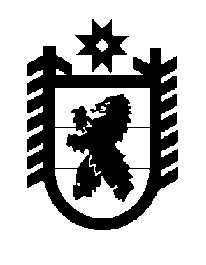 Российская Федерация Республика Карелия    ПРАВИТЕЛЬСТВО РЕСПУБЛИКИ КАРЕЛИЯРАСПОРЯЖЕНИЕот  2 июня 2015 года № 362р-Пг. Петрозаводск В соответствии со статьей 56 Земельного кодекса Российской Федерации, пунктами 17, 18 постановления Правительства Российской Федерации от 20 ноября 2000 года № 878 «Об утверждении Правил охраны газораспределительных сетей», на основании обращения Общества с ограниченной ответственностью «Газпром межрегионгаз»:1. Утвердить границы охранной зоны существующего объекта газораспределительных сетей: газопровод межпоселковый ГРС «Березовская» – ООО «Карельский гранит» – ООО «АСМК» – ОАО «Кондопожский  хлебозавод» – ОАО «Кондопожский комбинат хлебопродуктов» – 
с. Янишполе Кондопожского района Республики Карелия, назначение: газопровод высокого давления, протяженность 12996,7 п. м, инв. № 9, адрес объекта: Республика Карелия, Кондопожский район,  находящегося в собственности Общества с ограниченной ответственностью «Газпром межрегионгаз», в соответствии со сведениями о местоположении границ объекта землеустройства, содержащимися в карте (плане) землеустроительного дела, подготовленного филиалом ФГУП «Ростехинвентаризация – Федеральное БТИ» по Республике Карелия.2. В целях предупреждения повреждения газораспределительной сети или нарушения условий ее нормальной эксплуатации наложить ограничения  (обременения) на земельные участки, входящие в охранную зону, указанную в пункте 1 настоящего распоряжения, предусмотренные пунктами 14, 15 и 16 Правил охраны газораспределительных сетей, утвержденных постановлением Правительства Российской Федерации от 20 ноября 2000 года № 878 
«Об утверждении Правил охраны газораспределительных сетей».3. Рекомендовать Обществу с ограниченной ответственностью «Газпром межрегионгаз» обеспечить проведение кадастровых работ по формированию частей земельных участков, входящих в охранную зону, указанную в пункте 1 настоящего распоряжения, их государственный кадастровый учет и государственную регистрацию обременений в Едином государственном реестре прав на недвижимое имущество и сделок с ним.           ГлаваРеспублики  Карелия                                                             А.П. Худилайнен